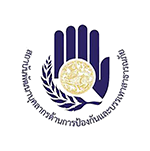                                                                                                                                                                        รอบ 6 เดือน                                                                                                                                                                              รอบ 12 เดือนประเด็นยุทธศาสตร์ที่.....................................................................................................................................................................หน่วยงานที่รับผิดชอบ.......................................................................			   ผู้กำกับตัวชี้วัด..................................................................................                                                                                                                ผู้จัดเก็บตัวชี้วัด.................................................................................  กลยุทธ์แผนงาน/โครงการตัวชี้วัดกลุ่มเป้าหมาย/จำนวนค่าคะแนนที่ได้ผลการดำเนินงาน(อ้างอิงหลักฐานประกอบ)